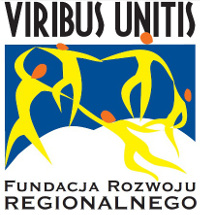 Téma: Správné hospodaření s peněziDidaktické materiály připravili:I.	Odůvodnění volby tématuV dnešní době lidé musí v průběhu celého svého života činit mnoho rozhodnutí, včetně rozhodování o tom, za co utratit své peníze a co si kdy koupit. Mnohá z těchto rozhodnutí mají finanční důsledky. Je důležité, aby mladí lidé správně hospodařili se svými zdroji tak, aby maximalizovali užitečnost a zároveň minimalizovali výdaje. II.	Obecné cíle vzdělávání:poukázat na omezené zdroje, jakými člověk může disponovat, a na neomezené potřeby, jaké lidé chtějí uspokojovat, vysvětlit pojem nákladů obětované příležitosti, představit způsoby usnadňující správné hospodaření s penězi a vlastním časem.III.	Tematický rozsah hodinyzákladní problém ekonomie, náklady obětované příležitosti, způsoby, jak správně hospodařit s penězi a vlastním časem.IV.	Metody vedení hodinyMini přednáška (na základě prezentace)učební pomůcky – interaktivní video Diskuse pod vedením Úkol:Na základě informací z internetu uveďte všechny náklady, jaké musí vynakládat člověk kupující a používající osobní automobil, aby mohl denně dojíždět do práce.  Zamyslete se nad tím, jaké náklady vynakládá člověk, který do práce dojíždí veřejnou dopravou. Zamyslete se prosím a vysvětlete třídě, v jakých případech je zakoupení a užívání osobního automobilu opodstatněné. 